LIFE EVENT PLANNING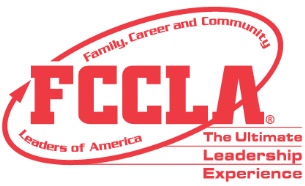 Event PlanName of Member	Date 	Title of Project	Goal 	Total Amount Budgeted  	  Total to be Spent __________________ 	Note: Use up to 5 Event Plan pages to include all elements needed for the selected project. Enter the total amount budgeted and the total to be spent only on the last page of the Event Plan.LIFE EVENT PLANNING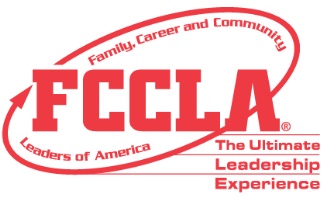 Resources Summary TemplateA minimum of six (6) resources should be used to complete the project. The Resources Summary should follow this format and should not exceed 4 pages or 6 slides, and be placed in the portfolio.INCOME	EXPENDITURESINCOME	EXPENDITURESINCOME	EXPENDITURESINCOME	EXPENDITURESINCOME	EXPENDITURESINCOME	EXPENDITURESINCOME	EXPENDITURESINCOME	EXPENDITURESINCOME	EXPENDITURESSourceAmount of IncomeProductServiceSourceKey FeaturesQuantityUnit CostTotal CostSummary of Learning (what did you learn about the use of resources while completing your project?):Summary of Learning (what did you learn about the use of resources while completing your project?):Summary of Learning (what did you learn about the use of resources while completing your project?):Summary of Learning (what did you learn about the use of resources while completing your project?):TYPE OF RESOURCEPRODUCT OR SERVICE DESCRIPTIONSOURCE CONTACT INFORMATIONADDITIONAL NOTESHumanNonhumanHumanNonhumanHumanNonhumanHumanNonhumanHumanNonhumanHumanNonhuman